АДМИНИСТРАЦИЯКИЗИЛЬСКОГО МУНИЦИПАЛЬНОГО РАЙОНАЧЕЛЯБИНСКОЙ ОБЛАСТИПОСТАНОВЛЕНИЕот 22.08.2014г. №768             с. КизильскоеО внесении изменений в Постановление администрации Кизильского муниципального района от 07.10.2013 г. № 1200Во исполнение поручения временно исполняющего обязанности Губернатора Челябинской области по ликвидации административных барьеров для субъектов малого и среднего бизнеса, в целях приведения административных регламентов по предоставлению муниципальных услуг  в соответствие с Федеральным законом от 27.07.2010 г. № 210-ФЗ «Об организации предоставления государственных и муниципальных услуг», руководствуясь Федеральным законом от 06.10.2003 N 131-ФЗ «Об общих принципах организации местного самоуправления в Российской Федерации»,  Уставом Кизильского муниципального района,ПОСТАНОВЛЯЮ:1. Внести в постановление администрации Кизильского муниципального района от 07.10.2013 г. № 1200 «Об утверждении административного регламента предоставления муниципальной услуги «Прием заявлений и выдача документов о согласовании переустройства и (или) перепланировки жилого помещения» следующие изменения:         Пункт 2.7. раздела II административного регламента дополнить подпунктом 4 следующего содержания:«4) согласие в письменной форме всех собственников на переустройство и (или) перепланировку жилого (нежилого) помещения».Пункт 2.13. раздела II административного регламента дополнить абзацем следующего содержания: «Услуга, необходимая и обязательная для предоставления муниципальной услуги, предоставляется организациями по самостоятельным обращениям заявителей.В результате предоставления данной услуги заявителю выдается оформленный в установленном порядке проект переустройства и (или) перепланировки переустраиваемого и (или) перепланируемого жилого (нежилого) помещения».2. Главному редактору газеты «Кизильский вестник» Малаш Н.Н. опубликовать настоящее постановление.         3. Начальнику отдела пресс-службы Сухановой О.Н. опубликовать настоящее постановление в сети Интернет на официальном сайте Кизильского муниципального района4. Контроль исполнения настоящего постановления возложить на заместителя главы Кизильского муниципального района по правовым вопросам Бакетову Н.В.         5. Настоящее постановление вступает в силу с момента его подписания.Глава Кизильскогомуниципального района                                                                       Е.А. Макаров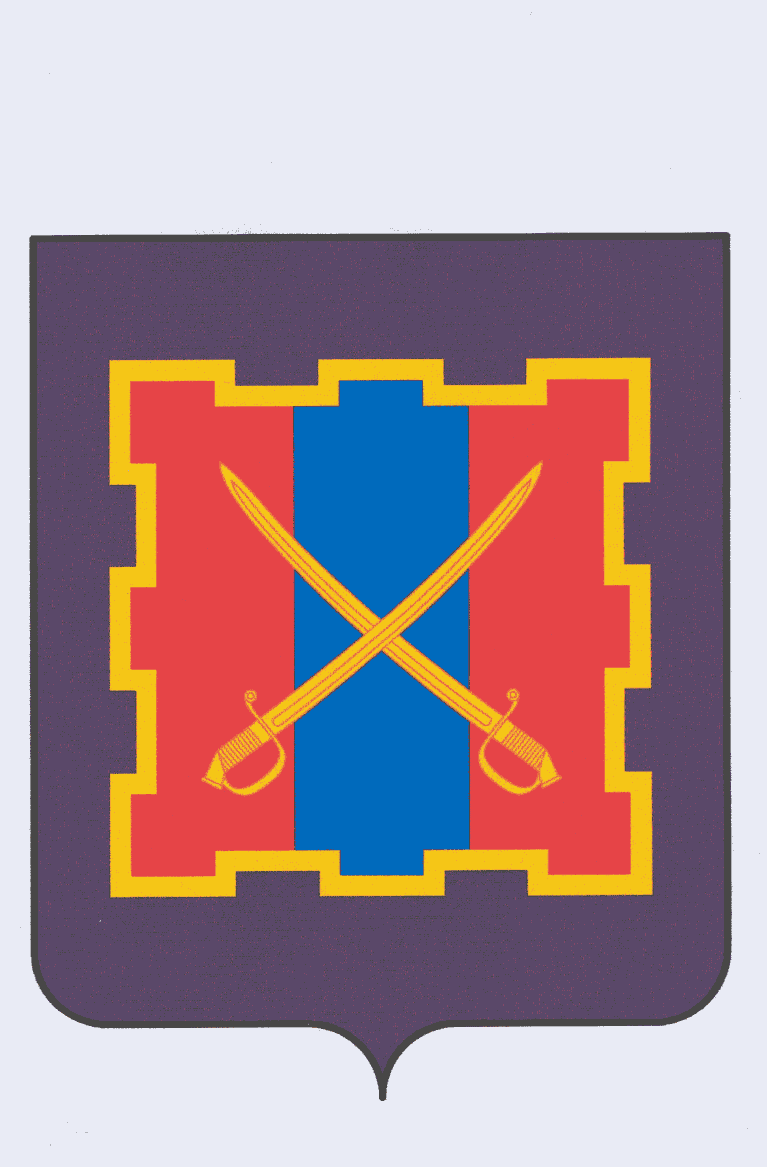 